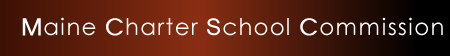 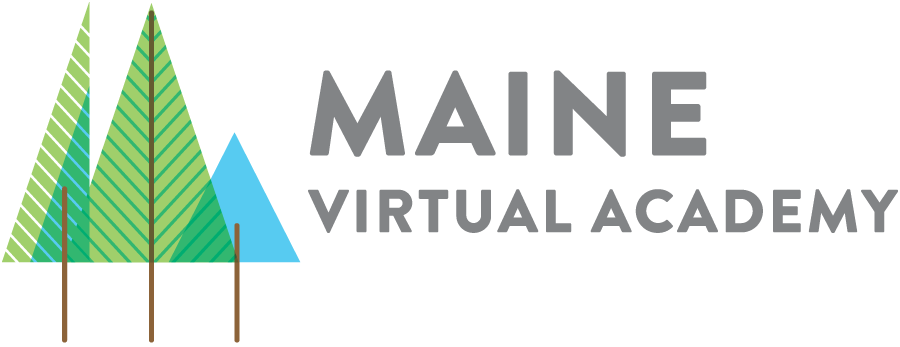 ANNUAL MONITORING REPORT 2018-2019The Maine State Charter School Commission will provide thoughtful stewardship in authorizing and monitoring public charter schools consistent with State statutes to create unique, high-quality learning options for Maine students.February 2020In 2019 multiple announced on-site visits were made to Maine Virtual Academy. The review team held interviews with teachers, students, parents, school leadership, and the school’s Governing Board. They also reviewed data provided by the school. Documents provided by the school are available from the MCSC office. Information gathered from documents, interviews and on-site observation was used to determine the extent to which the school has met its contracted performance targets. This report addresses the school’s performance relative to the performance framework. Attachment A is the site visit report, which includes observation and discussion notes from the site visit.*As of October 1, 2019, certified enrollment dateDiscussionThe school met five of its six academic proficiency targets. It met the targets for percentage of students meeting or exceeding state expectations in grades 7 and 8 in ELA on the MEA. It met the targets for percentage of students meeting or exceeding state expectations in grades 7, 8, and 11 on math on the MEA. It partially met the target for percentage of 11th grade students meeting or exceeding state expectations on the ELA MEA.DiscussionMEVA met its NWEA growth targets, exceeding two of them. Over 70% of students had growth and nearly 80% met the projected growth target.DiscussionThe school met both of its academic achievement gaps targets by analyzing and reporting data. For confidentiality purposes data are not publicly reportable due to small subgroup sizes.DiscussionTwo of the Post Secondary Readiness targets were exceeded, while one was partially met, and one was not met. The school exceeded the targets for post-secondary readiness opportunities. The school partially met its 4-year graduation data with an increase from the previous year. The school did not meet the 5- and 6-year combined graduation cohort target. DiscussionThe school met the average daily attendance target and partially met the chronic absenteeism target with a chronic absenteeism rate well below the state average.DiscussionThe school met the target for maintaining enrollment during the school year. It exceeded the target for students re-enrolling for the next year.DiscussionThe school submitted quarterly financial reports as well as Near Term Measure and Sustainability Measure data. The data were analyzed, and the school was determined to be healthy in both the Near Term and Sustainability Measures.DiscussionMEVA’s governing board met regularly during the 2018-19 school year. Meeting minutes were posted to the school’s website and were submitted to the MCSC after approval by the board.DiscussionThe school certified that its facility met all requirements for public school facilities. The school has a current board-approved capital improvement plan for the facility.DiscussionMEVA completed its reporting of behavior incidents to the MDOE as required. The school administered the Panorama School Climate Survey in spring 2019. Three indicator targets were exceeded, one was met, and one was not applicable in SY 2018–19.(See Page 2 for School’s Mission and Vision)MeVA serves students and their families who need the flexibility that virtual education affords. This flexibility may be necessary for a variety of reasons including providing time for talent development, accommodating internship schedules and other experiential learning opportunities.MeVA is striving to improve its academic outcomes, to provide differentiated courses and lessons for diverse learners, and to create opportunities for students to collaborate by offering each other academic feedback within our virtual classrooms. MeVA is working to prepare its students for higher education and careers by facilitating/developing 21st century skills such as critical thinking, problem solving, and self-direction.Maine Charter School CommissionMonitoring Site Visit Report October 28, 2019Monitoring Site Visit PurposeThe primary purpose of site visits is to inform authorizer decisions, both imminent, such as assessing a school’s readiness to open, and longitudinal, when a visit is undertaken mid-term as part of routine monitoring. The purpose of monitoring visits is to gauge the overall progress a school is making toward the goals outlined in its charter. In most cases, the authorizer will already possess some quantitative data about that progress – test scores, attendance rates, and other annual outcomes, so a monitoring visit can help explain the context behind that data and explore the school’s fidelity to its approved program.Site visits are a mechanism for collecting additional evidence regarding a school’s performance against the expectations memorialized in its contract and contribute to the body of data authorizers utilize to ultimately make renewal recommendations. They also provide staff with the opportunity to review and analyze documentation that may be better understood on-site, such as factors impacting attendance, or rates of academic growth across subgroups. Site visits can also provide a basis for authorizer judgment or intervention where there is limited state assessment data yet available. Monitoring Site Visit ProcessMonitoring Site Visits are based on both the criteria set forth in the school’s performance framework and the school’s alignment with its mission. The categories in the performance framework are student achievement, school climate and family engagement, governance, and finance. The following participants conducted the monitoring site visit:Bob Kautz, Executive DirectorGina Post, Director of Program ManagementLori Pendleton, Maine Charter School CommissionJoe Drago, ConsultantJoe Mattos, ConsultantThe monitoring site visit was conducted on May 30, 2019 at Maine Virtual Academy in Augusta. Team members used the Site Visit Manual to plan for and conduct the visits. Prior to the site visit, team members reviewed documents and other information related to the school’s mission and performance framework. Key documents and other information reviewed by the team prior to and at the time of visiting included (as applicable):School calendarCurrent enrollment and demographicsStaff rosterCurrent organizational chartBoard meeting minutesBoard member meeting attendanceSchool’s strategic plan Current Education Service Provider contract Professional Development calendar and agendas Staff evaluation toolAdministrator evaluation tool used by governing boardPanorama school climate survey resultsSchool’s self-assessmentPrevious year’s monitoring report School’s performance frameworkCopies of current recruitment materialsStudent enrollment applicationFocus group interviews were held with groups at the school. Groups were asked a standard set of questions as well as school specific questions created for this visit. Focus group interviews held by the team:Governing Board: Ed LeBlancPeter MillsSchool Leadership Team Danielle Pouzol, Special Education TeacherJennifer Hight, CFOMehry Mohammadi, Attendance CoordinatorFadia Afaneh, Director of OperationsJillian Dearborn, HR/BookkeeperStephanie Emery, Administrative AssistantNicole Hart, Title 1A TeacherMike Susi, Academic AdvisorHead of SchoolDr. Melinda Browne, Head of School (CEO)/Special Education DirectorMonitoring Site Visit FindingsMission Alignment MEVA’s Mission and Vision continues to serve as the focus of teaching and student learning at MEVA. However, evolving conditions and factors are posing significant challenges for MEVA in meeting its mission and vision. These factors include students and parents who are not fully engaged in meeting MEVA’s expectations for student learning e.g. attendance, etc.Student Achievement There was no specific information presented in respect to indicators of students’ learning outcomes as stated in the Mission and Vision Statement. These areas include “demonstration of 21st century skills such as critical thinking skills, problem solving and self-direction.” The Head of School is currently working with teachers to develop rubrics that describe expectations for student learning on Common Core curriculum standards in ELA and Math. These expectations incorporate levels of critical thinking in rubric descriptions.School Climate and Family Engagement This cycle of site visits did not include a spring meeting with focus groups of students, teachers, or parents, as they will be conducted in October with the school’s renewal visit.The Panorama Survey conducted at the end of the 18/19 school year revealed the following perceptions of students, parents, teachers and staff. Favorability ratings when compared to nationally similar schools (urban, moderate free/reduced lunch percentage, middle/high schools) are in parentheses. School Climate: Student favorability 77% (99%) Family favorability 77% (99%) Teacher favorability 83% (99%), and Staff favorability 77% (99%). Staff and Family Relationships: Teacher favorability 66% (95%), Staff favorability 77% (99%).School Safety: Student favorability 96% (99%) and Parent favorability 93% (99%).Student Teacher Relationships: Student favorability 79% (99%)MEVA has implemented several initiatives to better engage students in their learning and for parents to help support their child’s learning. These initiatives have included home visits, parent orientations, and online support for parents and students.Governance The Board is comprised of three individuals who have been Board members since the start of MEVA in 2015, and one who joined in 2016. These individuals have varied backgrounds and are skilled in the areas of finance, business, law, and educational programming.The Board is aware of challenges that MEVA faces which include managing the growing operational and educational tasks that need to be performed on a daily basis. At the time of the visit, the Board was looking to add staff for the following positions: Academic Administrator, Assistant Director of Special Education, and Guidance Counselor. Newly expanded space (an increase of 53,000 sq. ft.) has addressed previous facility issues regarding a lack of work and office spaces.Although the Board has not conducted any strategic planning for the past year, MEVA has identified “broad actions and responses” from a third-Party evaluation (White Barn Center for Research), which aligns with MEVA’s ongoing work to improve teaching and student learning at MEVA.Although Board members regularly communicate with each other and reflect on their decisions, there is no system or procedures in place for evaluating the performance of the Board.School LeadershipThe composition of MEVA’s Leadership Team provides for collaborate and thoughtful discussions related to the effective and efficient operation in meeting MEVA’s mission and vision. Each member of the Leadership Team understands his/her role in helping to achieve MEVA’s student learning outcomes.The Head of School is knowledgeable and skilled in overseeing and managing all of the operational functions at MEVA. However, as recognized by the Board, MEVA needs to provide additional administrative and educational supports for dealing with evolving challenges for improving teaching and student learning, and for effectively managing MEVA’s business operations.Although the Board and Head of School communicate on a regular basis, no formal system has been put in place for evaluating the performance of the Head of School on an annual basis. Finance While the financial package is substantial, MEVA should continue to try to improve communications to board members and stakeholders. A written financial summary that is briefed to the Finance Committee and provided to the Board might help increase understanding and discussion.MEVA is aware that it has sufficient cash and reliable financial results such that it can increase spending on initiatives in an effort to continue to improve results. In this regard, they are encouraged to continue to model variations of program and personnel spending in support of the school’s efforts to improve results.   CommendationsThe school has hired an Academic Administration to focus on the instruction and curriculum portion of MEVA’s program.While student academic achievement is lower than desirable, the students have continued to make growth in both math and ELA.ConsiderationsAs part of MEVA’s charter renewal, it was given several stipulations to satisfy prior to contracting. The following are the contract stipulations that must be met:Academic AchievementWhile the school’s academic achievement has improved, a few areas of student academic achievement on the MEA (grades 8 and 11 math) have not met the targets in the school’s Performance Framework. The board will develop, and submit to MCSC, a plan to increase student academic achievement across all academic areas.Governance CapacityMembers of the governing board are dedicated and have been with the school since its inception or its first operating year. However, the governing board is small in size and capacity. The board will evaluate its current skills and strengths and recruit additional members to increase in size beyond four members. While the board provides informal feedback to the Head of School/CEO on an ongoing basis, the board does not have a tool to formally evaluate the Head of School/CEO. The board will develop and implement a plan for formally evaluating the Head of School/CEO on an annual basis. The board has addressed issues when they became evident. In an effort to be proactive versus reactive, the board will create a comprehensive long-term plan for a select set of strategic educational processes and goals to be reviewed and updated annually.Because of the growth of the school and increased numbers of staff and responsibilities, the board will assess the overall program and review the various roles and functions of the current staffing to assure that they are coordinated, that the school is appropriately staffed, and that the school has the capacity to achieve its expectations.Data Collection, Usage, and AnalysisThough data are collected by the school and the school’s ESP, the school appears to lack the capacity to carefully and effectively analyze data in a way that allows for data-driven decision-making by the leadership. The school will create a plan for the effective collection and analysis of data to allow for data driven decision making by the leadership and board.Special EducationThough the school employs a special education director certified Head of School and a conditionally certified assistant director of special education, there lacks capacity to continue to maintain compliance will all special education requirements. The school will contract with or employ a Maine certified special education director. ConsultantJoe Drago, CPAConsultantDr. Joe MattosMCSC LiaisonLaurie PendletonMCSC Executive DirectorBob KautzMCSC Director of Program ManagementGina PostMDOE Special ServicesDr. Roberta LucasSchool’s MissionMaine Virtual Academy’s (MeVA) mission is to develop each student’s full potential with learner-centered instruction, research-based curriculum and educational tools and resources to provide a high quality learning experience for grade 7-12 students who are in need of alternative educational options.  MeVA will develop an Individualized Learning Plan (ILP) with specific learning goals to meet each student’s needs. School’s VisionMeVA will be a leading 21st century public charter school in Maine and will improve student learning outcomes through individualized instruction, as evidenced by student academic proficiency, student academic growth, post-secondary readiness, and the demonstration of 21st century skills such as critical thinking, problem solving, and self-direction.  MeVA will empower students to acquire the academic and life skills needed to succeed in post-secondary education and career opportunities.  Our graduates will be prepared for college or other postsecondary career training opportunities.  School InformationSchool NameMaine Virtual AcademyAddress6 Chestnut Street, Suite #230, Augusta, ME 04330PresidentAmy CarlisleSecretaryS. Peter MillsTreasurerEdward LeBlancBoard MemberDonna MadoreBoard MemberKim WhitmanHead of SchoolDr. Melinda BrowneYear Opened2015Years in Operation5Number of Sending Districts116Grades Served7-12Current Enrollment396*Students on Waiting List293*Section 1: Indicator Summary TableIndicatorExceedsMeets Partially MeetsDoes Not MeetOtherStudent Academic ProficiencyStudent Academic ProficiencyStudent Academic ProficiencyStudent Academic ProficiencyStudent Academic ProficiencyStudent Academic ProficiencyTarget 1XTarget 2XTarget 3XTarget 4XTarget 5XTarget 6XStudent Academic GrowthStudent Academic GrowthStudent Academic GrowthStudent Academic GrowthStudent Academic GrowthStudent Academic GrowthTarget 1XTarget 2XTarget 3XTarget 4XAchievement GapsAchievement GapsAchievement GapsAchievement GapsAchievement GapsAchievement GapsTarget 1XTarget 2XPost Secondary ReadinessPost Secondary ReadinessPost Secondary ReadinessPost Secondary ReadinessPost Secondary ReadinessPost Secondary ReadinessTarget 1XTarget 2XTarget 3XTarget 4XStudent AttendanceStudent AttendanceStudent AttendanceStudent AttendanceStudent AttendanceStudent AttendanceTarget 1XTarget 2XTarget 3XStudent Enrollment Student Enrollment Student Enrollment Student Enrollment Student Enrollment Student Enrollment Target 1XTarget 2XFinancial Performance and StabilityFinancial Performance and StabilityFinancial Performance and StabilityFinancial Performance and StabilityFinancial Performance and StabilityFinancial Performance and StabilityTarget 1HealthyTarget 2HealthyTarget 3XGovernance Board Performance and StewardshipGovernance Board Performance and StewardshipGovernance Board Performance and StewardshipGovernance Board Performance and StewardshipGovernance Board Performance and StewardshipGovernance Board Performance and StewardshipTarget 1XTarget 2XAdequacy of FacilitiesAdequacy of FacilitiesAdequacy of FacilitiesAdequacy of FacilitiesAdequacy of FacilitiesAdequacy of FacilitiesTarget 1XTarget 2XSchool ClimateSchool ClimateSchool ClimateSchool ClimateSchool ClimateSchool ClimateTarget 1XTarget 2XTarget 3XTarget 4XTarget 5Not applicableSection 2: DemographicsSection 2: DemographicsSection 2: DemographicsSection 2: DemographicsSection 2: DemographicsSection 2: DemographicsSection 3: Academic ProficiencyMeasureTargetResultsELA portion of the Maine State Assessment36% of grade 7 students will score proficient on the ELAportion of the MEA40% of grade 7 students scored proficient on the ELAportion of the MEAMetELA portion of the Maine State Assessment43% of grade 8 students will score proficient on the ELAportion of the MEA51% of grade 8 students scored proficient on the ELAportion of the MEAMetELA portion of the Maine State Assessment49% of grade 11 students will score proficient on the ELAportion of the MEA42% of grade 11 students scored proficient on the ELAportion of the MEAPartially metMath portion of the Maine State Assessment20% of grade 7 students will score proficient on the math portion of the MEA20% of grade 7 students scored proficient on the mathportion of the MEAMetMath portion of the Maine State Assessment19% of grade 8 students will score proficient on the math portion of the MEA20% of grade 8 students scored proficient on the mathportion of the MEAMetMath portion of the Maine State Assessment10% of grade 11 students will score proficient on the math portion of the MEA10% of grade 11 students scored proficient on the mathportion of the MEAMetSection 4: Academic GrowthMeasureTargetResultsStudents will show progress in their learning through growth in their NWEA scores in ELA reading and language from fall to spring of each school year.Students will show progress in their learning through growth in their NWEA RIT scores from fall to spring of each school year.71% of students showed progress in learning through growth on their ELA NWEA RIT scores from fall to spring.MetStudents will show progress in their learning through growth in their NWEA scores in math from fall to spring of each school year.Students will show progress in their learning through growth in their NWEA RIT scores from fall to spring of each school year.74% of students showed progress in learning through growth on their math NWEA RIT scores from fall to spring.MetGrowth on NWEA as measured by projected growth on MAP assessmentSchool will meet goal of 70% of eligible students will meet their projected growth on NWEA ELA reading and language.77.7% of eligible students met their projected growth on NWEA ELA from fall to spring.ExceededGrowth on NWEA as measured by projected growth on MAP assessmentSchool will meet goal of 70% of eligible students will meet their projected growth on NWEA math.79.9% of eligible students met their projected growth on NWEA math from fall to spring.ExceededSection 5: Achievement GapsMeasureTargetResultsAchievement gaps in proficiency between major subgroups on the Maine state assessmentThe school will provide evidence of closing achievement gaps between major subgroups (EL, special education, gender, ED, 504, ethnic and racial minorities).Gender subgroup data were analyzed. Other subgroups are too small to report publicly.MetAchievement gaps in growth between major subgroups on the NWEAThe school will provide evidence of closing achievement gaps between major subgroups (EL, special education, gender, ED, 504, ethnic and racial minorities).Gender subgroup data were analyzed. Other subgroups are too small to report publicly.MetSection 6: Post Secondary Readiness MeasureTargetResults4 year high school graduation rate (current cohort)Schools will meet Maine DOE annual goals:2019- 87.51%60% 4-year graduation rate for class of 2019Partially met5 and 6 year average high school graduation rate (previous 2 years’ cohorts averaged)Schools will meet Maine DOE annual goals:2019- 87.51%54%Did not meetOf students in their graduating year, percent participation in post- secondary readiness opportunitiesAt the end of their graduating year, 70% of each schools’ eligible students will have participated in at least one post-secondary activity such as (and not limited to) college course, Advanced Placement course, certificate program, or internship.81%ExceededSuccess rate of students participating in post- secondary readiness opportunities70% of the school’s students who participated in at least one post- secondary activity such as (and not limited to) college course, Advanced Placement course, certificate program, or internship will complete it successfully.100%ExceededSection 7: Attendance MeasureTargetResultsChronic absenteeismSchools will have 10% or fewer students classified as chronically absent on the last day of school.11.83% chronic absenteeism ratePartially metAverage Daily AttendanceSchools will have an average daily attendance rate in grades pre-k – 8 of 93% or higher.96% average daily attendance rate school wide.MetAverage Daily AttendanceSchools will have an average daily attendance rate in grades 9-12 of 91% or higher.96% average daily attendance rate school wideMetSection 8: Enrollment MeasureTargetResultsEnrollment throughout the school year85% or more of eligible students enrolled on the last day of school will be the same students who were enrolled on state student count day.86% of students enrolled on the last day of school were the same students who were enrolled on state student count day.MetRecurrent enrollment from one year to the next85% or more of eligible students enrolled on the last day of school will have completed an Intent to reenroll form for the next school year.90% of eligible students enrolled on the last day of school completed an Intent to reenroll form for the next school year.ExceededSection 9: Financial Performance and StabilityMeasureTargetResultsNear Term Measuresa) Current Ratiob) Unrestricted Days Cash on HandSchool evaluates its Near-Term Financial Health using the Financial Performance and Stability outline provided by the Commission.Near term measures are healthy.Near term measures are healthy.Sustainability Measuresa) Total Marginb) Debt to asset ratioSchool evaluates its Financial Sustainability using the Financial Performance and Stability outline provided by the Commission.Sustainability measures are healthy.Sustainability measures are healthy.The school has an annual financial audit conducted. Audit and management letter are submitted to the commission. Audit has no material findings or misstatements.Unmodified opinion on [consolidated] financial statements: no material weaknesses, significant deficiencies or reportable instances of noncompliance and other matters identified in the other information accompanying the auditor’s report on financial statements or in the auditor’s report on internal control over financial reporting and on compliance and other matters.The school had a clean audit for FY 18.Meets ExpectationSection 10: Governance Board Performance and StewardshipMeasureTargetResultsPublic Accountability: Transparent, responsive, and legally compliant Board operation.The Governing Board will hold a minimum of 6 meetings per school year.The Governing Board held 12 meetings during the school year.Exceeds ExpectationPublic Accountability: Transparent, responsive, and legally compliant Board operation.Timely publication of Board meeting minutes upon approval.Board meeting minutes were posted within 5 days of approval.Meets ExpectationSection 11: Adequacy of FacilitiesMeasureTargetResultsMeet Local and State requirementsThe school certifies that its facility (or facilities) meet all local and state requirements for public school facilities.School certifies facility meets requirements.Meets ExpectationCapital Improvement PlanThe school has a current capital improvement plan approved by its governing board.The school has a current capital improvement plan approved by its governing board.Meets ExpectationSection 12: School ClimateMeasureTargetResultsReporting of behavior incidentsThe school will follow the Maine DOE required reporting for incidents of behavior.Reported as requiredMet ExpectationPanorama Survey- Family Participation40% of families will participate in the Panorama survey.83% of families participated in the Panorama survey.ExceededPanorama Survey- Student Participation65% of eligible students will participate in the Panorama survey.80% of eligible students participated in the Panorama survey.ExceededPanorama Survey- Teacher/Staff Participation70% of teachers/staff will participate in the Panorama survey.100% of teachers/staff participated in the Panorama survey.ExceededPanorama SurveyAnnually, the school will review its Panorama Education results and develop an action plan to address areas for continued improvement. Plan and outcome will be submitted to the Commission.The school reports it will use the results of this survey to inform an action plan and make necessary changes for the next school year.Not applicable— School was not required to develop a plan in 2018-2019 school year.Section 13: Mission and Vision Implementation and ResultsSection 14: Site Visit ReportREPORT DATE:October 28,  2019SCHOOL NAME:Maine Virtual AcademyADDRESS:6 Chestnut Street, Augusta, MaineGRADES SERVED:Grades 7 -12ENROLLMENT:395YEAR OPENED:September 2015Section 15: Commendations and Considerations